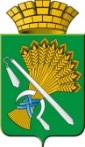 АДМИНИСТРАЦИЯ КАМЫШЛОВСКОГО ГОРОДСКОГО ОКРУГАП О С Т А Н О В Л Е Н И Еот 14.10.2021  № 767Об утверждении программы профилактики рисков причинения вреда (ущерба) охраняемых законом ценностям при осуществлении муниципального жилищного контроля на территории Камышловского городского округа на 2022 годВ соответствии с Жилищным кодексом Российской Федерации, Федеральным законом от 31 июля 2020 года №248-ФЗ «О государственном контроле (надзоре) и муниципальном контроле в Российской Федерации», Федеральным законом от 06 октября 2003 года №131-ФЗ «Об общих принципах организации местного самоуправления в Российской Федерации», Федеральным законом от 26.12.2008 № 294-ФЗ «О защите прав юридических лиц и индивидуальных предпринимателей при осуществлении государственного контроля (надзора) и муниципального контроля», постановлением Правительства Российской Федерации от 26.12.2018  № 1680 «Об утверждении общих требований к организации и осуществлению органами государственного контроля (надзора), органами муниципального контроля мероприятий по профилактике нарушений обязательных требований, требований, установленных муниципальными правовыми актами», Решением Думы Камышловского городского округа от 15.09.2021 № 642 «Об утверждении Положения о муниципальном жилищном контроле на территории Камышловского городского округа» и с целью предупреждения нарушений юридическими лицами и индивидуальными предпринимателями обязательных требований, требований, установленных муниципальными правовыми актами, устранения причин, факторов и условий, способствующих нарушениями обязательных требований, требований, установленных муниципальными правовыми актами, руководствуясь Уставом Камышловского городского округа, администрация Камышловского городского округаПОСТАНОВЛЯЕТ:1. Утвердить программу профилактики рисков причинения вреда (ущерба) охраняемых законом ценностям при осуществлении муниципального жилищного контроля на территории Камышловского городского округа на 2022 год (далее – Программа) (прилагается).2. Настоящее постановление опубликовать в газете «Камышловские известия» и разместить на официальном сайте администрации Камышловского городского округа в сети «Интернет».3. Контроль за исполнением настоящего постановления возложить на первого заместителя главы администрации Камышловского городского округа Бессонова Е. А.ГлаваКамышловского городского округа                                               А.В. Половников                                                                             Приложение                                             УТВЕРЖДЕНА                                                                        постановлением администрацииКамышловского городского округа                                                                             от 14.10.2021  № 767ПРОГРАММА профилактики рисков причинения вреда (ущерба) охраняемых законом ценностям при осуществлении муниципального жилищного контроля на территории Камышловского городского округа на 2022 годАнализ текущего состояния муниципального жилищного контроля, описание текущего уровня развития профилактической деятельности контрольного (надзорного) органа, характеристика проблем, на решение которых направлена программа профилактики рисков причинения вреда.Предметом муниципального жилищного контроля является проверка соблюдения юридическими лицами и индивидуальными предпринимателями требований, установленных в соответствии с жилищным законодательством, законодательством об энергосбережении и о повышении энергетической эффективности (далее – обязательные требования) в отношении муниципального жилищного фонда, осуществляемая в пределах полномочий органа муниципального жилищного контроля посредством профилактики нарушений обязательных требований, оценки соблюдения контролируемыми лицами обязательных требований, выявления их нарушений, принятия предусмотренных законодательством Российской Федерации мер по пресечению выявленных нарушений обязательных требований, устранению их последствий и (или) восстановлению правового положения, существовавшего до возникновения таких нарушений. Реестр субъектов по данному виду муниципального контроля размещен на официальном сайте администрации Камышловского городского округа в сети Интернет (http://gorod-kamyshlov.ru) в разделе Муниципальный контроль// Реестры подконтрольных субъектов, в настоящее время Реестр содержит 1 подконтрольный субъект. В период с 2016 по 2021 годы в соответствии со статьями 26.1., 26.2. Федерального закона от 26.12.2008 № 294-ФЗ «О защите прав юридических лиц и индивидуальных предпринимателей при осуществлении государственного контроля (надзора) и муниципального контроля» плановые проверки в отношении юридических лиц, индивидуальных предпринимателей, отнесенных к субъектам малого и среднего предпринимательства, не проводятся. На 2022 год проведение проверок в рамках осуществления муниципального жилищного контроля не запланировано.В рамках профилактических мероприятий на официальном сайте администрации Камышловского городского округа в сети Интернет ежегодно размещается план проверок юридических лиц и индивидуальных предпринимателей, размещены перечни и тексты правовых актов, содержащих требования, оценка соблюдения которых, является предметом муниципального жилищного контроля, реестр подконтрольных субъектов, результаты проведенных проверок, обобщение практики осуществления муниципального контроля за предыдущие годы с указанием наиболее часто встречающихся случаев нарушений установленных требований и рекомендации для недопущения аналогичных нарушений со стороны подконтрольных субъектов, в случаях внесения изменений в действующие нормативные акты в перечни правовых актов вносятся соответствующие поправки. Результатом проведенных профилактических мероприятий является повышение уровня информированности подконтрольных субъектов о действующих требованиях жилищного законодательства на территории Камышловского городского округа, повышение общего уровня правовой культуры. Несоблюдение требований жилищного законодательства влечет за собой риск причинения вреда жизни, здоровья граждан, вреда жилищному фонду, ухудшения санитарного состояния в жилищном фонде.Цели и задачи реализации программы профилактики рисков причинения вреда (ущерба) охраняемых законом ценностям при осуществлении муниципального жилищного контроля на территории Камышловского городского округа на 2022 год.Настоящая программа разработана на 2022 год, определяет цели, задачи и порядок осуществления профилактических мероприятий, направленных на предупреждение нарушений юридическими лицами и индивидуальными предпринимателями обязательных требований и требований, установленных муниципальными правовыми актами.Целями профилактической работы являются:предупреждение нарушений подконтрольными субъектами обязательных требований, требований, установленных муниципальными правовыми актами, включая устранение причин, факторов и условий, способствующих возможному нарушению установленных требований;снижение административной нагрузки на подконтрольные субъекты;создание у подконтрольных субъектов мотивации к добросовестному поведению;снижение уровня ущерба, причиняемого охраняемым законом ценностям.Задачами профилактической работы являются:укрепление системы профилактики нарушений обязательных требований, требований, установленных муниципальными правовыми актами;выявление причин, факторов и условий, способствующих нарушениям обязательных требований, требований, установленных муниципальными правовыми актами;разработка мероприятий, направленных на устранение и предупреждение нарушений обязательных требований, требований, установленных муниципальными правовыми актами;повышение правосознания и правовой культуры подконтрольных субъектов.Перечень профилактических мероприятий, сроки (периодичность) их проведения.Срок реализации программы: 2022 годПри осуществлении муниципального жилищного контроля могут проводиться следующие виды профилактических мероприятий:1. Информирование;2. Консультирование;Информирование осуществляется посредством размещения соответствующих сведений на официальных сайтах администрации Камышловского городского округа в сети «Интернет», в средствах массовой информации, через личные кабинеты контролируемых лиц в государственных информационных системах (при их наличии) и в иных формах.Консультирование осуществляется по обращениям контролируемых лиц и их представителей.В ходе консультирования даются разъяснения по вопросам, связанным с организацией и осуществлением муниципального жилищного контроля.Консультирование осуществляется без взимания платы.Консультирование может осуществляться уполномоченными лицами контрольного органа по телефону, в письменной форме, посредством видео-конференц-связи, на личном приеме либо в ходе проведения профилактического мероприятия, контрольного мероприятия.Консультирование осуществляется по следующим вопросам:разъяснение положений нормативных правовых актов, содержащих обязательные требования, оценка соблюдения которых осуществляется в рамках муниципального жилищного контроля;разъяснение положений нормативных правовых актов, регламентирующих порядок осуществления муниципального жилищного контроля;порядок обжалования решений контрольных органов, действий (бездействия) уполномоченных лиц контрольного органа.По однотипным обращениям контролируемых лиц и их представителей по указанным вопросам, консультирование осуществляется посредством размещения на официальном сайте Камышловского городского округа в сети «Интернет» письменного разъяснения, подписанного уполномоченным должностным лицом контрольного органа.Номера контактных телефонов для консультирования, адреса для направления запросов в письменной форме, график и место проведения личного приема в целях консультирования размещаются на официальных сайтах Камышловского городского округа в сети «Интернет».Время консультирования при личном обращении составляет 10 минут.Консультирование контролируемых лиц при личном обращении осуществляется в специальных помещениях, оборудованных средствами аудио- и (или) видеозаписи, о применении которых контролируемое лицо уведомляется до начала консультирования.Контролируемым лицам, желающим получить консультацию по вопросам, связанным с организацией и осуществлением муниципального жилищного контроля, предоставляется право ее получения в порядке очереди.Срок ожидания в очереди при личном обращении контролируемых лиц не должен превышать 15 минут.Уполномоченное лицо, осуществляющее консультирование, дает с согласия контролируемого лица или его представителя устный ответ по существу каждого поставленного вопроса или устное разъяснение об органе уполномоченном на принятие решения (осуществление разъяснений, предоставление информации) по поставленному вопросу и порядке обращения в этот орган.При консультировании в письменной форме должны соблюдаться требования, установленные Федеральным законом от 02.05.2006 № 59-ФЗ «О порядке рассмотрения обращений граждан Российской Федерации».При осуществлении консультирования соблюдается конфиденциальность информации, доступ к которой ограничен в соответствии с законодательством Российской Федерации, а также иные требования, предусмотренные Федеральным законом «О государственном контроле (надзоре) и муниципальном контроле в Российской Федерации».По итогам консультирования информация в письменной форме контролируемым лицам и их представителям не предоставляется, за исключением случаев консультирования в письменной форме указанных выше.Учет консультирований осуществляется контрольным органом путем ведения журнала учета консультирований (на бумажном носителе либо в электронном виде), по форме, обеспечивающей учет вышеуказанной информации.План-график профилактических мероприятийПоказатели результативности и эффективности программы профилактики рисков причинения вреда (ущерба) охраняемых законом ценностям при осуществлении муниципального жилищного контроля на территории Камышловского городского округа на 2022 годПоказатели результативности и эффективности мероприятия Программы за отчетный период размещаются на официальном сайте Камышловского городского округа в сети «Интернет».№п/пНаименование профилактического мероприятияОтветственный исполнитель- контрольный орган, уполномоченный на проведения муниципального жилищного контроляСрок реализации12341Информирование (размещения соответствующих сведений на официальных сайтах администрации Камышловского городского округа в сети «Интернет», в средствах массовой информации, через личные кабинеты контролируемых лиц в государственных информационных системах (при их наличии) и в иных формах)Отдел жилищно-коммунального и городского хозяйства администрации Камышловского городского округапостоянно2Консультирование по обращениям контролируемых лиц и их представителейОтдел жилищно-коммунального и городского хозяйства администрации Камышловского городского округапостоянно№ п/пНаименования показателяЗначение показателя1231Доля проверок, по итогам которых нарушений не выявлено, по отношению к общему количеству проведенных проверок в отчетном периодеУвеличение значения по сравнению с предыдущим отчетных периодом, (%)2Выполнение профилактических мероприятий, указанных в разделе 2 ПрограммыНе менее 90%3Информированность подконтрольных субъектов о содержании обязательных требований, требований, установленных муниципальными правовыми актамиНе менее 80% опрошенных4Количество поступивших от подконтрольных субъектов жалоб по фактам недопустимости информации об установленных обязательных требованиях, требованиях, установленных муниципальными правовыми актами по осуществлению муниципального жилищного контроляСнижение значения по сравнению с предыдущим отчетным периодом, (%)